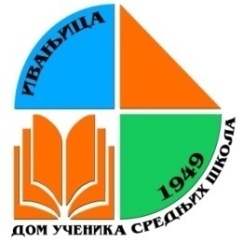  Дом ученика средњих школа Ивањица Број:  Датум: 2.10.2020.г.Ј Е Л О В Н И К  БР. 1.            НАПОМЕНА: ЈЕЛОВНИЦИ ЋЕ СЕ ПРИМЕЊИВАТИ ПО 15 ДАНА,  ПОЧЕВШИ ОД 5.10.2020. ГОДИНЕ.  У случају да у Дому током викенда остане мање од 20 ученика биће им подељена сува храна у суботу - сва три оброка, и у недељу за доручак и  ручак. Ученици за доручак имају право на обе врсте јела и слатки и слани оброк. За ручак и вечеру бирају једно од два понуђена јела.                   Главни кувар                                                                                                          ДИРЕКТОР          Љиљана Ивановић,с.р.                                                                                              Горан Боторић,с.р.           ___________________                                                                                            ________________       ОброкДанДоручакРучакВечераПонедељакХлеб, чај или бела кафа 1.Паризер, павлака2.Мед, маслацХлеб,салата, воће,колач1.Гулаш, макароне 2.Чорбаст пасуљ са сувим ребрима-сланиномХлеб, пудинг1.Омлет са алпском кобасицом, сир2. Шунка, барено јаје, павлакаУторакХлеб,чај или млеко (дуготр.)1.Паштета2.ЕурокремХлеб,супа,салата, колач, сок1.Грашак са свињетином 2.Пире,поховано бело месоАјвар, мајонез, јогурт, воће 1.Пљескавица у лепињи 2.Чајна кобасица и качкаваљ у лепињиСредаХлеб,чај 1.Мармелада,маргарин2.Паштета-туна   ПОСНОХлеб, воће, чорба од поврћа1.Пуњена паприка, сир2.Рестован кромпир,  ослић, салата       ПОСНО                              Хлеб, посни колач, сок1.Помфрит, крањска кобасица2.Помфрит, филети сома                                                     ПОСНО                         ЧетвртакХлеб, воћни јогурт1.Ролована виршла2.Еурокрем,муслиХлеб, јунећа чорба, салата, воће1.Сатараш са пилећим месом2.Кукуруз шећерац, спанаћ пире са шницлом Јогурт, колач1.Проја, кајмак, суви врат2.Хлеб, омлет са шампињонима и сланином, сирПетакХлеб,  чај                                1.Мармелада, маргарин  2.Панирани рибљи штапићи   ПОСНО	                             Хлеб, салата,  лимунада, посни колач1.Мусака од кромпира и св. меса2.Рестован пасуљ, шаран или пастрмка                        ПОСНО                             Хлеб, воће           1.Пржена паприка, сир2.Туњевина                                           ПОСНОСуботаХлеб, воћни јогурт1.Паштета2.ЕурокремХлеб,салата,воће1.Боранија са пилетином2.Сланина,крем сир, барено јаје Хлеб, сок, колач1.Крофне,сир2.Сардина,НедељаХлеб, дуготрајно млеко1.Месни нарезак2.Мармелада,маслацХлеб, салата, колач, воће1.Пржени кромпир,пилећи батаци2.Паштета,сир (зденка)Хлеб, сенф, сир, кроасан са кремом1.Барене виршле2.Кајгана са паризером и празилуком